Wednesday March 1st  – Sunday March 5th Winner and Runner-up from each division qualifies for the 2023 PA Middle School Basketball Championship to be held at Penn State March 24th – March 26th (3rd grade is not included for the State Qualifier, just 4th - 8th grade)Champions and Runners-up will also receive medalsGrades: 3rd through 8thSingle community/Single school district teams only.  No All-Star or AAU teams“B” and “C” level teams onlySchool districts 3A and under are permitted to bring any team in the age groupSchool districts 4A and over may register their “B” and “C” level teamsAny teams found not to meet the above criteria will be removed from the tournament and no refunds will be given.PaymentRegistration Fee: $250 per TeamMake checks payable to:  Burgettstown Boys Basketball BoostersMail checks to:  Chuck Newark:  9 Biscayne Dr. PO Box 216, Slovan, PA 15078Please include school + grade on the check memo line We also accept PayPal:  @burgettstownbbQuestions:  Email Ben Froats:  bfroats@comcast.net****A verbal commitment will temporarily hold your spot in the tournament; however payment is necessary to guarantee your spot.  NO refunds will be issued at any point.****The below form can be mailed with payment of check, or emailed to:  bfroats@comcast.net---------------------------------------------------Detach and Return with Payment -------------------------------------------Coach/Contact Name: __________________________________________________________________Cell Number: ____________________________E-mail: _______________________________________Municipality or School Name:____________________________________________________________Grade (Circle One):      3rd   4th   5th   6th   7th   8th   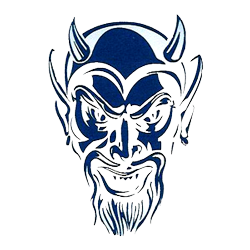 2023 Burgettstown Youth Boys Basketball Tournament